PŘEDÁNÍ VELIKONOČNÍHO ZAJÍČKA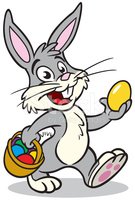 Milé děti a rodiče,Mateřská školka pro naše děti připravila VELIKONOČNÍHO ZAJÍČKA.Den předání: 	pondělí 29.3.2021 mezi 9.00 – 11.00 a mezi 14.00 – 16.00 hod. Místo: 	Zahrada MŠ Olgy HavlovéOrganizace:Každá třída bude mít své stanoviště – výdejní okénko, vše bude označeno.Rodiče mohou vzít své děti sebou.Každý rodič musí mít nasazen respirátor, děti minimálně roušku.Všichni zúčastnění musí dodržovat 2 m od ostatních.Pokud jste vyrobili velikonoční ozdobu na VAJÍČKOVNÍK, pověste ji prosím na vyznačené místo. Opět dodržujte rozestupy.Po převzetí, prosíme, ihned opustit areál. Neshlukovat se. Děkujeme.Rodiče předškoláků:Prosíme donést vypracované a podepsané pracovní listy.